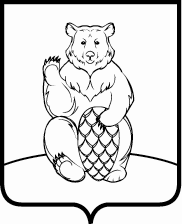 СОВЕТ ДЕПУТАТОВПОСЕЛЕНИЯ МИХАЙЛОВО-ЯРЦЕВСКОЕ В ГОРОДЕ МОСКВЕ	            Р Е Ш Е Н И Е	19 июля 2022г.                                                                                                          №2/7О внесении изменений в решение Совета депутатов поселения Михайлово- Ярцевское в городе Москве от 05.06.2020 №1/8 «Об утверждении структуры администрации поселения Михайлово-Ярцевское в городе Москве»В соответствии с Федеральным законом от 6 октября 2003 года №131-ФЗ «Об общих принципах организации местного самоуправления в Российской Федерации», Законом города Москвы от 6 ноября 2002 года №56 «Об организации местного самоуправления в городе Москве», руководствуясь статьей 13 Устава поселения Михайлово-Ярцевское в городе Москве, СОВЕТ ДЕПУТАТОВ ПОСЕЛЕНИЯ МИХАЙЛОВО-ЯРЦЕВСКОЕРЕШИЛ:1. Внести в решение Совета депутатов поселения Михайлово-Ярцевское в городе Москве от 5 июня 2020 года №1/8 «Об утверждении структуры администрации поселения Михайлово-Ярцевское в городе Москве» следующие изменения:1.1. приложение к решению принять в новой редакции (Приложение).2. Настоящее решение вступает в силу со дня его принятия.3. Разместить настоящее решение на официальном сайте администрации поселения Михайлово-Ярцевское в информационно-телекоммуникационной сети «Интернет».4. Контроль за выполнением настоящего решения возложить на Главу поселения Михайлово-Ярцевское Загорского Г.К.Глава поселения		               	                   			Г.К.ЗагорскийПриложениек решению Совета депутатов поселения Михайло-Ярцевское в городе Москве от 19.07.2022г. №2/7СТРУКТУРА АДМИНИСТРАЦИИ ПОСЕЛЕНИЯ МИХАЙЛОВО-ЯРЦЕВСКОЕ В ГОРОДЕ МОСКВЕ